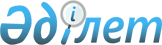 Об установлении ветеринарного режима карантинной зоны с введением карантинного режима и ограничительных мероприятий на территории села "Тургызба" Жемского сельского округа
					
			Утративший силу
			
			
		
					Решение акима Жемского сельского округа Жылыойского района Атырауской области от 8 августа 2013 года № 9. Зарегистрировано Департаментом юстиции Атырауской области 13 августа 2013 года № 2770. Утратило силу решением акима Жемского сельского округа Жылыойского района Атырауской области от 11 сентября 2013 года № 15      Сноска. Утратило силу решением акима Жемского сельского округа Жылыойского района Атырауской области от 11.09.2013 № 15.

      В соответствии со статьей 35 Закона Республики Казахстан от 23 января 2001 года "О местном государственном управлении и самоуправлении в Республике Казахстан", подпунктом 7) статьи 10-1 Закона Республики Казахстан от 10 июля 2002 года "О ветеринарии", представления главного государственного ветеринарно-санитарного инспектора государственного учреждения "Жылыойская районная территориальная инспекция Комитета ветеринарного контроля и надзора Министерства сельского хозяйства Республики Казахстан" за № 112 от 13 мая 2013 года РЕШИЛ:

      1. Установить ветеринарный режим карантинной зоны с введением ограничительных мероприятий на территории села "Тургызба" Жемского сельского округа в связи с выявлением очага бешенства крупного рогатого скота.

      2. Рекомендовать коммунальному государственному предприятию на праве хозяйственного введения "Жылыойская центральная районная больница" Управления здравоохранения Атырауской области (по согласованию), государственному учреждению "Управление государственного санитарно-эпидемиологического надзора по Жылыойскому району Департамента Комитета государственного санитарно-эпидемиологического надзора Министерства здравоохранения Республики Казахстан по Атырауской области" (по согласованию) принять необходимые меры вытекающие из данного решения.

      3. Контроль за исполнением настоящего решения оставляю за собой.

      4. Настоящее решение вступает в силу со дня государственной регистрации в органах юстиции и вводится в действие по истечении десяти календарных дней после дня его первого официального опубликования.


					© 2012. РГП на ПХВ «Институт законодательства и правовой информации Республики Казахстан» Министерства юстиции Республики Казахстан
				
      Исполняющий обязанности
акима сельского округа

Б. Кариев

      Согласовано:
Главный врач коммунального государственного
предприятия на праве хозяйственного введения"
Жылыойская центральная районная больница"
Управления здравоохранения Атырауской области
08.08 2013 г.

К. Отегенов

      Руководитель государственного учреждения
"Управление государственного санитарно-
эпидемиологического надзора по 
Жылыойскому району Департамента 
Комитета государственного санитарно-
эпидемиологического надзора Министерства
здравоохранения Республики Казахстан по
Атырауской области"
08.08 2013 г.

А. Калмуканова
